Управление  образования Брестского облисполкома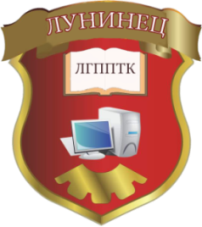 Учреждение образования«Лунинецкий государственный политехнический профессионально-технический  колледж»РАДИОМАТЕРИАЛЫМатериалы для теоретического изучения учебного предметаучебно-методический комплекс по профессии «электромеханик по ремонту и обслуживанию вычислительной техники»Лунинец 2013Учебно-методический комплекс по профессии «Электромеханик по ремонту и обслуживанию вычислительной техники»Лунинец2014Данное пособие представляет собой часть учебно-методического комплекса по предмету «Охрана труда» для учебных специальностей уровня профессионально-технического образования.  Содержит теоретический материал по теме «Средства защиты. Рекомендуется для использования в качестве учебного пособия для учащихся УПТО и преподавателей.Составитель:        Н.А. Коротышевский,  преподавательРецензент:        В.Г. Ермолович,  зам. директора по УПРТехнический редактор:        С.В. Киндрук,  мастер производственного обученияПечатается по решению экспертного совета колледжа